           Проведение профилактических прививок (вакцинация) направлено на борьбу с инфекционными заболеваниями и основано на применении вакцин и анатоксинов для защиты восприимчивого к инфекциям населения.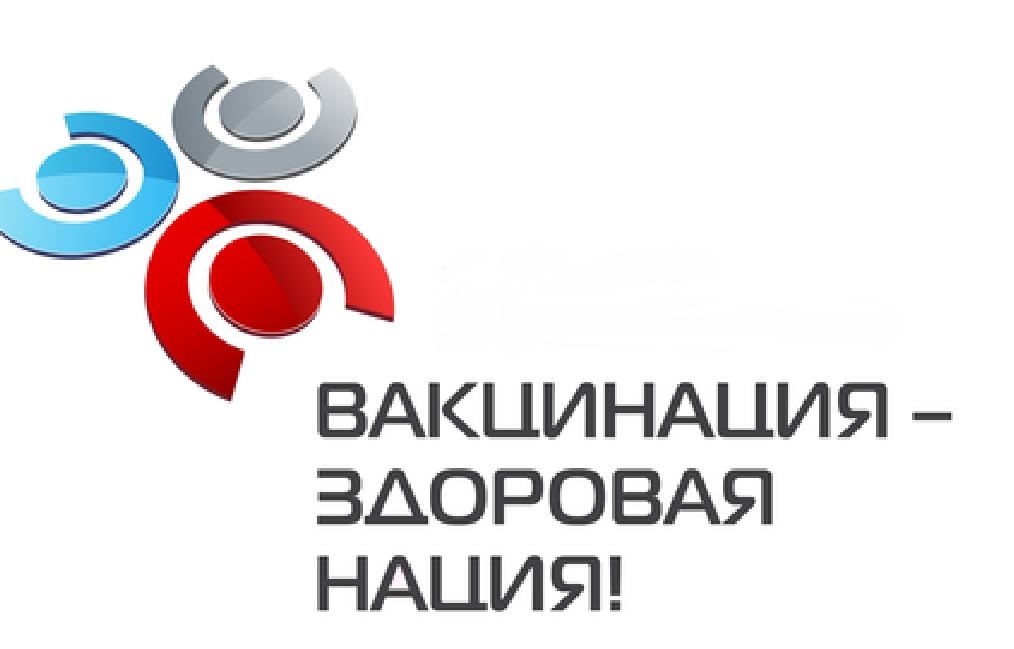 Вакцинация является самым эффективным и экономически выгодным профилактическим мероприятием, известным в современной медицине!В настоящее время вакцинация достаточно безопасна, так как: современные вакцины изготавливаются с использованием высокихтехнологий; они обладают хорошей эффективностью и переносимостью; риск осложнений при применении сведен к минимуму; количество противопоказаний к прививкам незначительно.Профилактические прививки проводятся в ГБУЗ РК «Сакская РБ» центральная поликлиника, детская поликлиника, во врачебных  амбулаториях  и на фельдшерско-акушерском пункте.  Для того, чтобы прививка прошла без осложнений, необходимо: строго соблюдать противопоказания к прививкам; точно исполнять инструкции врача; соблюдать интервалы между прививками.Помните!Активная иммунизация - это наиболее эффективный метод защитыот инфекций!